Ο Σύλλογος Διδασκόντων του Γενικού Λυκείου Μύρινας με την ευκαιρία του ερχομού του Νέου Έτους χάρισε σε όλους τους μαθητές και σε όλες τις μαθήτριες της Γ΄ Λυκείου ένα μαγνητάκι με την παρακάτω εικόνα και φράση και με την ευχή ο Νέος Χρόνος να τους χαρίζει υγεία και επιτυχία στη ζωή τους.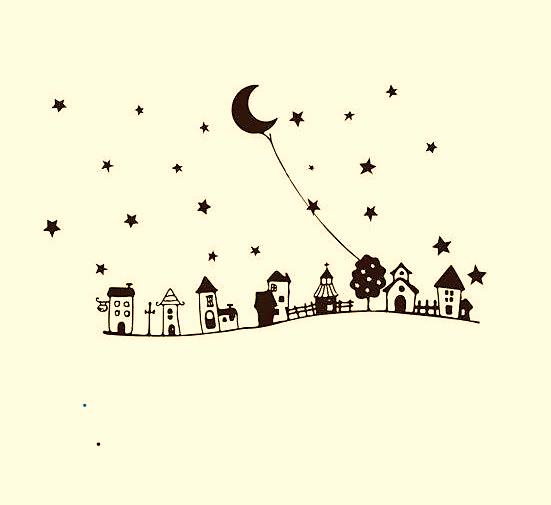              Να στοχεύεις ψηλά, το φεγγάρι.                       Ακόμα κι αν αποτύχεις,           θα βρεθείς κάπου ανάμεσα στ΄αστέρια!!!                                          2023-2024     ΓΕΛ ΜΥΡΙΝΑΣ